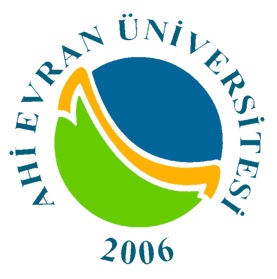 T.C.AHİ EVRAN ÜNİVERSİTESİNEŞET ERTAŞ GÜZEL SANATLAR FAKÜLTESİGeleneksel Türk El Sanatları BölümüHalı-Kilim ve Eski Türk Kumaşları Anasanat Dalı2016-2017EĞİTİM / ÖĞRETİM YILIÖN KAYIT ve ÖZEL YETENEKGİRİŞ SINAVI TAKVİMİ ve ESASLARI KILAVUZUKırşehir-2016Ahi Evran Üniversitesi Neşet Ertaş Güzel Sanatlar Fakültesi Geleneksel Türk El Sanatları Bölümü Halı-Kilim-Eski Türk Kumaşları Anasanat Dalı (1. Öğretim)’na  2016-2017 Eğitim-Öğretim yılı için 2016 YGS (Yüksek Öğretime Geçiş Sınavı) puanı ve Özel Yetenek Sınavı ile aşağıda belirtilen kontenjanlarda öğrenci alınacaktır. Fakültemizin Geleneksel Türk El Sanatları Bölümüne müracaat eden adaylarda 2016 yılı YGS puanlarının herhangi birinden en az 150 puan alma şartı aranacaktır. MÜRACAT EDİLECEK BÖLÜM, ANASANAT DALI VE KONTENJAN2016-2017 EĞİTİM/ÖĞRETİM YILI ÖZEL YETENEK SINAVI İLE İLGİLİ ÖNEMLİ TARİHLER VE AÇIKLAMALARI1. ÖN KAYIT TARİHLERİ2. SINAV TARİHLERİ, SINAV SONUÇLARI ve KESİN KAYIT TARİHLERİ Geleneksel Türk El Sanatları,  Halı-Kilim-Eski Türk Kumaşları ASDNot: Sınav saatleri 17 Ağustos 2016 tarihinde, Fakültemizin web sayfasında (http://negsf.ahievran.edu.tr/) yayınlanacaktır.Geleneksel Türk El Sanatları Bölümü Halı-Kilim-Eski Türk Kumaşları Anasanat Dalı (1. Öğretim)’nın ön kayıt başvuru tarihleri ile sınav başvuru tarihleri 1. ve 2. tabloda açıklanmış olup, ön kayıtlar mesai saatleri içinde Ahi Evran Üniversitesi Neşet Ertaş Güzel Sanatlar Fakültesi Dekanlığı Öğrenci İşleri Birimine şahsen ya da başkası aracılığı ile yapılacaktır. Ön kayıtlarda oluşabilecek sorunlardan Güzel Sanatlar Fakültesi Dekanlığı sorumlu tutulamayacaktır. Ön kayıt sırasında adaylara sınavların tarihlerini ve uygulama esaslarını açıklayıcı bilgi içeren SINAV KILAVUZU verilecektir. Ayrıca Sınav Kılavuzu Ahi Evran Üniversitesi ve Neşet Ertaş Güzel Sanatlar Fakültesi web sayfalarından temin edilebilecektir.Sınavı kazanan adayların kesin kayıt işlemleri Güzel Sanatlar Fakültesi Öğrenci İşleri birimi tarafından yapılacaktır.Kesin kayıt tarihlerinde kontenjan dolmadığı takdirde, YEDEK ADAY listesi Ahi Evran Üniversitesi ve Neşet Ertaş Güzel Sanatlar Fakültesi web sayfalarından açıklanacaktır. Yedek adayların kesin kayıtları ise mesai saatleri içerisinde ve yedek listedeki başarı sırasına göre yukarıda açıklanan tarihlerde Güzel Sanatlar Fakültesi Öğrenci İşleri Birimi tarafından yapılacaktır.Özel Yetenek Sınav Aşamaları (Desen ve İmgesel Sınavı ile Mülakat Aşaması) kamera ile kayıt altına alınacaktır. ÖN KAYIT ve BAŞVURU KOŞULLARI:Öğrenci adayları kayıtlarını başvuru dilekçesi ile belirtilen tarihler arasında yaptıracak olup, ön kayıt sonrası alınacak belge, Sınav Giriş Belgesi  yerine geçecektir. Sınav esnasında öğrenciler YGS belgesinin aslını ibraz etmekle mükelleftir. Ayrıca bir nüsha fotokopisini teslim edeceklerdir.Başvuruda son bir ay içinde çekilmiş, adayın kimliğini açık bir biçimde belgeleyen 4,5x6 cm boyutlarında 2 adet fotoğraf teslim edeceklerdir.Sınava girecek öğrenciler yanlarında kendilerini tanıtıcı Nüfus Cüzdanı veya Pasaport vb. kimlik bulundurmak durumundadırlar.Sınava başvuran Adayların YGS puanı en az 150 ve üzeri olması gerekmektedir.Adaylar için el, görme ve işitme engelinin bulunmaması gerekmektedir.SINAVA GİRECEK ADAYLARIN YANINDA BULUNDURMASI GEREKEN BELGELER VE MALZEMELERSınav Giriş Belgesi Özel kimlik belgesi (Nüfus Cüzdanı, Ehliyet, Pasaport)YGS sınav sonuç belgesinin “aslı gibidir” şeklinde onaylanmış bir nüshası (sınav görevlisine sınav sonunda teslim edilecek)Yumuşak kurşun kalem, Silgi, Kalem açacağıSINAVA GİRECEK ADAYLARA VERİLECEK MALZEMELERDesen ve İmgesel sınavında kullanılacak Neşet Ertaş Güzel Sanatlar Fakültesi antetli 35x50 cm boyutlarında sınav kağıdıÖNEMLİ AÇIKLAMA: Sınavlar Ahi Evran Üniversitesi Neşet Ertaş Güzel Sanatlar Fakültesi tarafından belirlenen tarihte ve saatte yapılır. Sınav yeri, tarihi ve saatleri ile ilgili bilgilerin hazırlanmasında ve uygulamasında Neşet Ertaş Güzel Sanatlar Fakültesi Sınav Komisyon Üyeleri gerekli değişiklikleri yapma hakkını saklı tutarlar.  Bunun yanı sıra adaylar, sınav sorumlularının sınava dair usul ve esaslara ilişkin uyarılarına/duyurularına uymakla yükümlüdürler. ÖZEL YETENEK SINAVLARINDA UYGULANACAK KURALLARSınava başlamadan önce gözetmenler tarafından adayların sınav kimlik belgelerinin ve özel kimlik belgelerinin kontrolleri yapılır. Bu belgeleri gösteremeyen adaylar sınava giremezler.YGS sınav sonuç belgesinin “aslı gibidir” şeklinde onaylanmış bir nüshasını aday yanında bulundurmalıdır ve gözetmenlere teslim etmelidir.Sınavın başlangıcında adaylar, kâğıtlarındaki kimlik için ayrılan kısma kimlik bilgilerini mürekkepli kalemle yazarak imzalarlar. Sınav süresince kâğıtların kimlik kısımları gözetmenler tarafından kapatılır.Sınav kâğıtlarına soruda istenilenlerin dışında yazılacak, çizilecek vb. her türlü yazı, rakam, çizgi ve işaret sınavın geçersiz sayılmasına neden olacaktır.Sınava geç gelen adaylar ilk 15 dakikadan sonra salona alınmazlar.Sınav sırasında sigara içmek, başkalarını rahatsız edecek şekilde bir şeyler yiyip içmek yasaktır.Sınav salonuna cep telefonuyla girmek ya da sınav süresince kulaklıkla herhangi bir şey dinlemek yasaktır.ÖZEL YETENEK SINAVININ UYGULANMASI VE DEĞERLENDİRİLMESİSınavın Uygulanması: 1.Aşama Desen ve imgesel sınavıÖğrencide gördüğünü algılama ve çizebilme yeteneğini saptamak üzere canlı modelden kurşun kalemle desen ve imgesel çizimi yaptırılır.Desen Sınavı 60 dakikadır. Bu sınavda adaylara canlı modelden desen çalışması yaptırılacaktır.İmgesel Sınavı 60 dakikadır. Bu sınavda adaylara Sınav Komisyon Üyeleri tarafından belirlenen bir konuda imgesel kurgulama çalışması yaptırılacaktır.Sınav başladıktan 30(otuz) dakika içinde adaylar dışarı çıkamaz. Yine sınav bitimine 15 (onbeş) dakika kala adaylar sınav salonundan dışarı çıkamaz.Desen ve İmgesel sınavlarında kullanılacak kağıdın ölçüsü 35x50 cm’dir. İki adet kağıt kullanılacaktır.  Kağıdın birisine desen çalışması, diğerine imgesel konunun çizimi yapılır. Bu kağıtlar fakülte tarafından karşılanacaktır.İmgeselin konusu sınav başlamadan 30 (otuz) dakika önce sınav jürisi tarafından hazırlanır.İmgesel sınav sorusu sınav başlangıcında gözetmen tarafından, adaylara yazılı ve sözlü olarak bildirilir.Desen ve imgesel sınavının değerlendirilmesi:Bu değerlendirme, adayın hem görsel kapasitesini hem de hayal edebilme ve bunu resimsel ifadeye dönüştürebilme gücünü birlikte görmeyi amaçlar. Sınav jürisi, sınav kâğıtlarının kapalı kimlik yerlerini açmadan toplu halde kıyaslama yoluyla desen ve imgesel çalışmasını ayrı ayrı 100 (yüz) tam not üzerinden değerlendirilecek ve ortalaması 1.aşama puanı olarak belirlenecektir.Aşama: Mülakat Mülakat sırasında adayın kültürel birikimi, sanata yatkınlığı ve yakınlığı, gündemi ve günceli izleyip izlemediği, donanımlarını belli bir mantığa oturtabilme yetisinin olup olmadığı, fikirlerini dile dökme ve aktarma biçimindeki duyarlılığı gözlemlenir. Mülakat sınavı 100 puan üzerinden değerlendirilir ve alınan puanın  % 10’nu Desen ve İmgesel sınavından almış oldukları puana eklenerek Özel Yetenek Sınav Puanı elde edilir.Geleneksel Türk El Sanatları Bölümü Halı-Kilim-Eski Türk Kumaşları Anasanat Dalı (1. Öğretim)’na  Kesin Kayıt Hakkı Kazanan Adayların Belirlenmesi:  Adayların desen ve imgesel sınavlarından aldığı puan ortalamasına mülakattan aldığı puanın %10’u eklenerek Özel Yetenek Sınav Puanı (ÖYSP) elde edilir. ÖSYM klavuzunun 9.bölümünde belirtilen “ÖZEL YETENEK İLE SEÇME YÖNTEMİ”ndeki formül uygulanarak adaylar Yerleştirme puanlarına (YP) göre en yüksek puandan başlamak üzere sıraya konacak ve kontenjan sayısı kadar aday sınavı kazanmış olacaktır. Asil adaylarla kontenjan dolduktan sonra, bölüm kontenjanı kadar aday da yine başarı notuna göre yedek olarak sıralanır. Asil adayların kayıt yaptırmamaları durumunda yedek olarak ilan edilen adayların kesin kayıt işlemleri Ön Kayıt ve Özel Yetenek Giriş Sınavı Takvimi ve Esasları Kılavuzunda belirtilen tarihler arasında yerleştirme puan sırasına göre yapılır. Adayların Yerleştirme Puanlarının (YP) eşit olması halinde Özel Yetenek Sınav Puanı (ÖYSP)  yüksek olan adaya öncelik tanınacaktır. Sınav Sonuç Listeleri Dekanlıkça duyurulan yer ve tarihte ertelenmeksizin ilan panolarında ilan edilir. Ayrıca internet aracılığıyla Ahi Evran Üniversitesi web sayfasında ve Neşet Ertaş Güzel Sanatlar Fakültesi web sayfasında duyurulur. Duyurulan sınav sonuçları KESİN SONUÇ olarak ilan edilir. SINAVA İTİRAZLART.C. Ahi Evran Üniversitesi Neşet Ertaş Güzel Sanatlar Fakültesi Özel Yetenek Sınavı Yönergesi Madde 19’a göre;Özel yetenek sınav sonuçlarına göre aldığı puanlara itirazı olan adaylar sınav sonuçlarının açıklandığı gün mesai bitimine kadar itiraz dilekçeleri ile Dekanlığa başvuruda bulunabilirler.KESİN KAYIT İÇİN GEREKLİ BELGELERMezun olduğu okuldan aldığı diplomanın aslıSon bir ay içinde çekilmiş, adayın kimliğini açık bir biçimde belgeleyen 4,5x6 cm boyutlarında 12 adet fotoğrafErkek öğrenciler için askerlik belgesi Ahi Evran Üniversitesi Ön Kayıt Formu ÖNEMLİ AÇIKLAMA: Adaylar Özel Yetenek Sınavları süresince ve sonrasında yapılan duyuruları Fakülte ve Üniversite Web sayfasından takip etmek zorundadırlar.Sınavı kazanan adaylar mezun olduğu okuldan aldığı diplomanın aslının getirmek zorundadırlar. Getirmedikleri takdirde kayıtları yapılmayacak ve kayıt haklarını kaybedeceklerdir.İLETİŞİM:Telefon: 0386 2803932http://www.ahievran.edu.tr/ - http://negsf.ahievran.edu.tr/BÖLÜM ADIANASANAT DALIKONTENJAN1.ÖğretimGeleneksel Türk SanatlarıHalı-Kilim-Eski Türk Kumaşları20BÖLÜM ve ANASANAT DALIÖN KAYIT TARİHLERİGeleneksel Türk El Sanatları *Halı-Kilim-Eski Türk Kumaşları ASD.01 Ağustos - 16 Ağustos 2016SINAV TARİHLERİ VE YERİSINAV TARİHLERİ VE YERİSINAV TARİHLERİ VE YERİSINAV TARİHLERİ VE YERİSINAV TARİHLERİ VE YERİSINAV TARİHLERİ VE YERİDESEN SINAVI22 Ağustos 2016Eğitim Fakültesi A Blok İMGESEL SINAVI22 Ağustos 2016 Eğitim Fakültesi A BlokMÜLAKAT SINAVI23 Ağustos 2016Eğitim Fakültesi A BlokSONUÇLARININ AÇIKLANMASI VE KAYIT TARİHLERİSONUÇLARININ AÇIKLANMASI VE KAYIT TARİHLERİSONUÇLARININ AÇIKLANMASI VE KAYIT TARİHLERİSONUÇLARININ AÇIKLANMASI VE KAYIT TARİHLERİSINAV SONUÇLARININ AÇIKLANMASI24 Ağustos 2016ASİL LİSTE KESİN KAYIT25 Ağustos 20161. YEDEK KAYIT TARİHİ26 Ağustos 20162.  YEDEK KAYIT TARİHİ29 Ağustos 20163.  YEDEK KAYIT TARİHİ31 Ağustos 2016